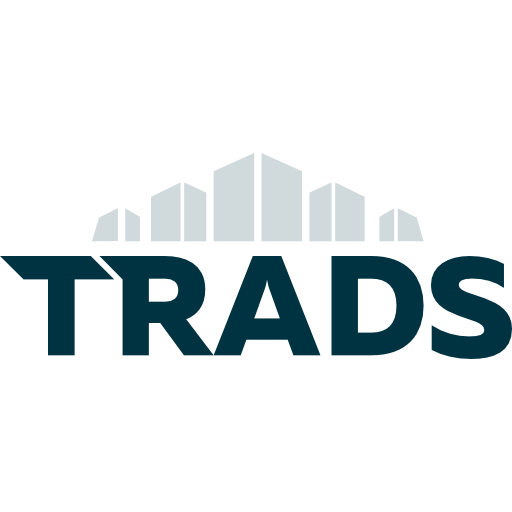 Christmas DrinksThursday 30th November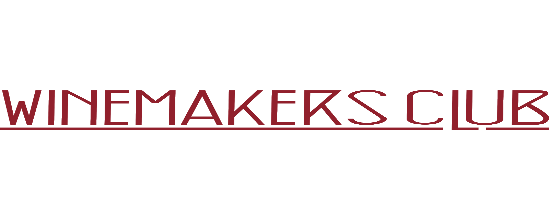 Farringdon 5pm onwardsWines, Cheese & Charcuterie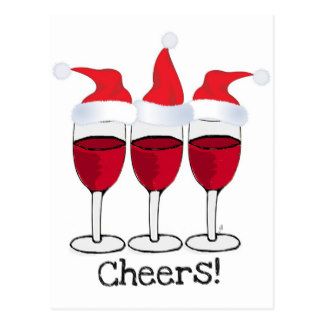 RSVP: Louise Oliver – admin@trads.uk  https://webinars.srevents.co.uk/webinars/trads/trads-christmas-drinks     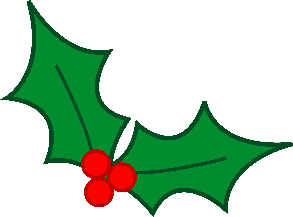 